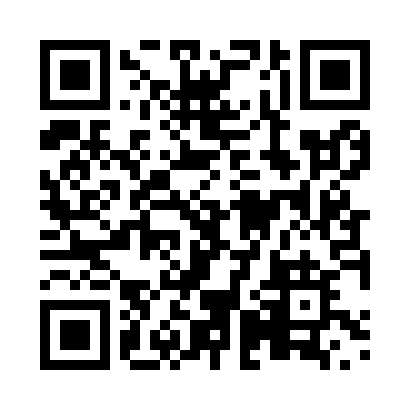 Prayer times for Rich Hill, Ontario, CanadaMon 1 Jul 2024 - Wed 31 Jul 2024High Latitude Method: Angle Based RulePrayer Calculation Method: Islamic Society of North AmericaAsar Calculation Method: HanafiPrayer times provided by https://www.salahtimes.comDateDayFajrSunriseDhuhrAsrMaghribIsha1Mon3:505:401:236:439:0610:562Tue3:515:411:236:439:0510:563Wed3:515:421:236:439:0510:554Thu3:525:421:246:439:0510:545Fri3:535:431:246:439:0410:546Sat3:545:441:246:439:0410:537Sun3:555:441:246:439:0410:528Mon3:575:451:246:429:0310:519Tue3:585:461:246:429:0310:5110Wed3:595:471:256:429:0210:5011Thu4:005:471:256:429:0210:4912Fri4:015:481:256:429:0110:4813Sat4:035:491:256:419:0010:4614Sun4:045:501:256:419:0010:4515Mon4:055:511:256:418:5910:4416Tue4:075:521:256:408:5810:4317Wed4:085:531:256:408:5810:4218Thu4:105:531:256:398:5710:4019Fri4:115:541:256:398:5610:3920Sat4:135:551:256:398:5510:3821Sun4:145:561:266:388:5410:3622Mon4:165:571:266:388:5310:3523Tue4:175:581:266:378:5210:3324Wed4:195:591:266:378:5110:3225Thu4:206:001:266:368:5010:3026Fri4:226:011:266:358:4910:2927Sat4:236:031:266:358:4810:2728Sun4:256:041:266:348:4710:2529Mon4:266:051:266:338:4610:2430Tue4:286:061:256:338:4510:2231Wed4:306:071:256:328:4310:20